Présentation de la rubrique « Des Outils »Cet espace rassemble une sélection d’Outils de travail. Vous les utiliserez avec vos élèves ou au service de votre travail d’enseignant. Par leurs caractéristiques, ils vous aideront à faire de la classe et/ou de l’école un lieu dévoué au bien-être et au bien-apprendre de tous.Voir les différents outils déjà présentés : http://conservatoire.etab.ac-lille.fr/category/vos-outils/Template des articles de la rubrique « Des Outils »A destination des contributeursIdentification du contributeur :Nom et prénom : 	Ecole :  	Circonscription : 	Mail professionnel : 	Titre de l’outil : 	Etes vous l’auteur de l’outil ? oui   nonSi oui,Acceptez-vous que votre mail académique soit donné aux visiteurs du site ?  oui   nonMerci de joindre l’outil afin qu’il puisse être téléchargeable Si non,Référence de l’outil :  	Lien vers le site de référence : 	Descriptif de l’outil que vous souhaitez valoriser sur le conservatoire (moins de 200 mots) : (cf quelques conseils en fin de document)Merci de joindre un visuel (image ou capsule vidéo). Souhaitez vous mettre en lien des ressources complémentaires ?  (cf exemple page de référence) oui   nonSi oui, merci de donner les liens :Catégorie : Climat scolaire  Didactique (Retrouvez dans cette catégorie des ressources didactiques.)  Agir ensemble Nos communs pédagogiques (L’ensemble de nos « COMMUNS pédagogiques », ressources et traces de notre réflexion pédagogique collective : bilan des animations pédagogiques, Synthèse des Lessons Studies, Outils utilisés dans la circonscription …)Mots clés (plusieurs choix possibles) : Appartenance Apprendre et agir ensemble Atelier des comment Climat de classe Compétences psychosociales Coopération Coéducation Créativité Débat  Engagement et motivation Forum 2019 Forum 2020 Français Justice scolaire Maternelle Maths Prévention des violences Emotions EvaluerComment présenter l’outil ?Conseil n°1 : L’outil peut il être reconnu pour aider l’enseignant à faire de la classe et/ou de l’école un lieu dévoué au bien-être et au bien-apprendre ? Peut-il être articulé aux différents champs de la démarche Objectif DêBAT : agir en faveur de la justice scolaire ; agir en faveur de l’engagement et de la motivation ; agir en faveur des compétences psychosociales ; agir en faveur d’une école accueillante et ouverte ; agir pour prévenir les phénomènes de violence et de harcèlement ?(cf les repères scientifiques : http://monecolesengage.etab.ac-lille.fr/files/2018/10/etape_controverse_reperes_scientifiques.pdf ) Conseil n°2 : Privilégiez l’utilisation des éléments de communication mis à disposition par les auteurs de l’outil.Conseil n°3 : Composez un descriptif « motivant » qui présente explicitement l’intérêt de l’outil pour l’enseignant.Conseil n°4 : Faites preuve de créativité pour produire un visuel qui présente l’outil et son intérêt (cf. pour exemple la vidéo faite pour l’outil d’analyse des manuels de lecture : http://conservatoire.etab.ac-lille.fr/2019/06/18/choisir_manuel_lecture/ ).Conseil n°5 : ou Trouvez un visuel produit par les auteurs eux-mêmes (Infographie, vidéo …) qui peut être intégré. (Nous nous occuperons de les contacter)Template des articles de la rubrique « Des Outils »A destination du webmasterDeux pages de référence possibles pour la rubrique « Des Outils » :Si il s’agit d’un outil « extérieur » à la circonscriptionhttp://conservatoire.etab.ac-lille.fr/2019/06/18/choisir_manuel_lecture/à dupliquer pour la création d’un article « Des Démarches »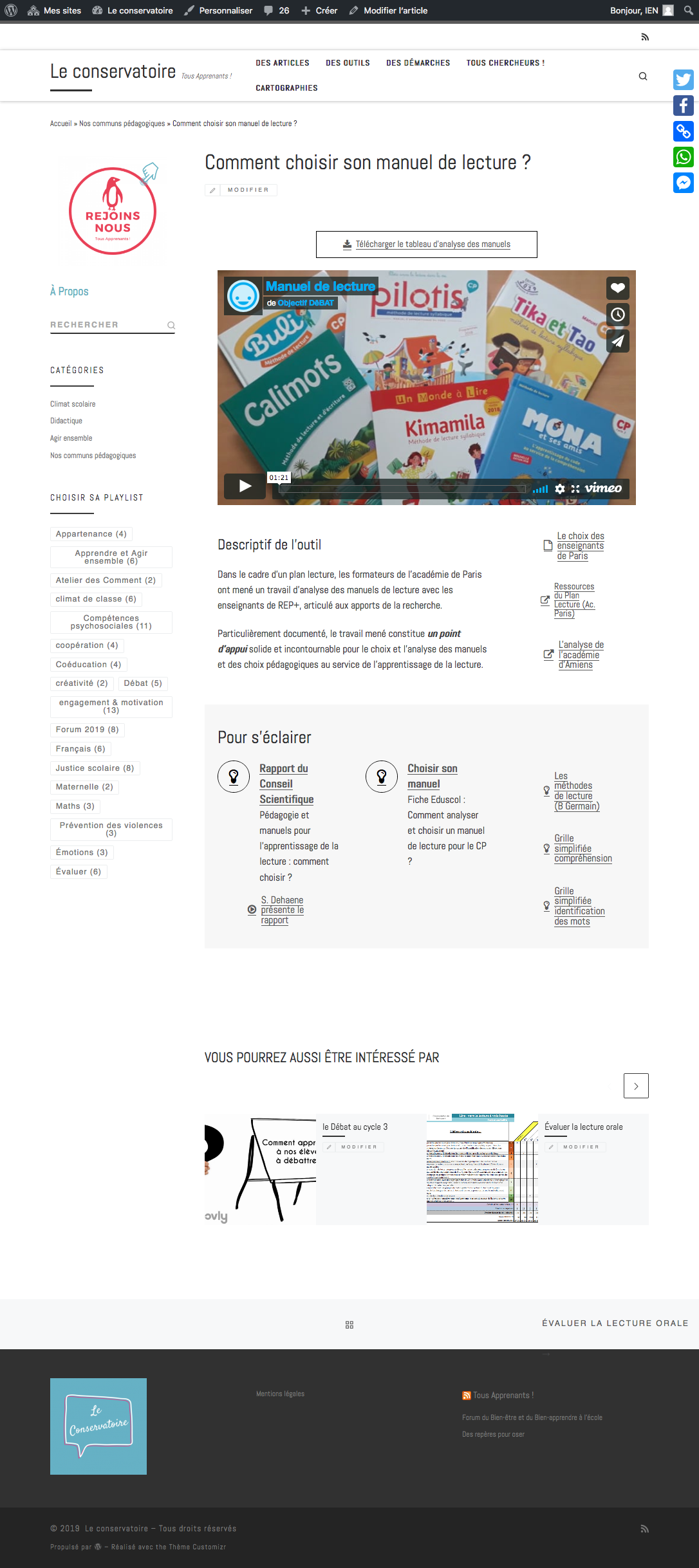 Si l’auteur de l’outil est membre de la circonscriptionhttp://conservatoire.etab.ac-lille.fr/2019/05/07/evaluer-la-lecture-orale/ 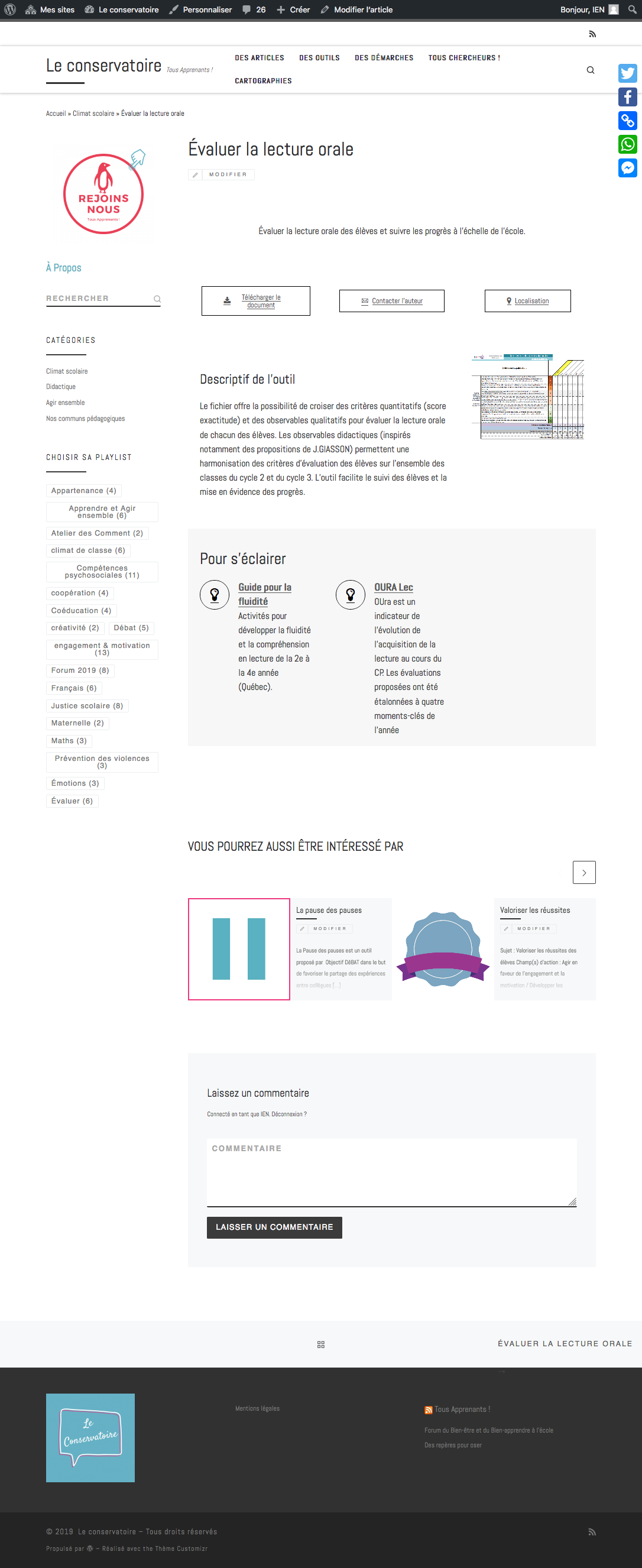 